Муниципальное образование «Нагибовское сельское поселение»Октябрьского муниципального района Еврейской автономной областиАДМИНИСТРАЦИЯ СЕЛЬСКОГО ПОСЕЛЕНИЯПОСТАНОВЛЕНИЕ        14.02.2024                                                                                                        №7с. БлагословенноеОб утверждении стоимости услуг, предоставляемых согласно гарантированному перечню услуг по погребению В соответствии с Федеральным законом от 12.01.1996 г № 8 – ФЗ «О погребении и похоронном деле»,  Постановлением Правительства Российской Федерации    от 23.01.2024 № 46  «Об утверждении коэффициента индексации выплат, пособий и компенсаций в 2024 году», Уставом муниципального образования «Нагибовское сельское поселение» Октябрьского муниципального района Еврейской автономной области ПОСТАНОВЛЯЕТ:1. Утвердить прилагаемую стоимость услуг, предоставляемых согласно гарантированному перечню услуг по погребению, подлежащего возмещению специализированной службе по вопросам похоронного дела, а также предельного размера социального пособия на погребение на территории муниципального образования «Нагибовское сельское поселение» Октябрьского муниципального района Еврейской автономной области.     	2. Признать утратившим силу постановление администрации сельского поселения   от 15.02.2023 №9 «Об утверждении стоимости услуг, предоставляемых согласно гарантированному перечню услуг по погребению, подлежащего возмещению специализированной службе по вопросам похоронного дела, а также предельного размера социального пособия на погребение на территории муниципального образования «Нагибовское сельское поселение» Октябрьского муниципального района Еврейской автономной области».3. Контроль за исполнением настоящего постановления оставляю за собой. 4.Опубликовать настоящее постановление в «Информационном Вестнике», на официальном сайте муниципального образования «Нагибовское сельское поселение» и на портале Министерства юстиции Российской Федерации «Нормативные правовые акты в Российской Федерации». 5.Настоящее решение вступает в силу после дня опубликования и распространяется на правоотношения, возникшие с 01 февраля 2024 года.Глава администрациисельского поселения                                                              М.А.РаспоповаСтоимость услуг,предоставляемых согласно гарантированному перечню услуг по погребению, оказываемых специализированными службами по вопросампохоронного дела на территории муниципального образования«Нагибовское сельское поселение» Октябрьского муниципального района Еврейской автономной областиПриложение № 16к распоряжению правительства Еврейской автономной области от 14.02.2024 № 7№ п/пПеречень услугСтоимость услуг (руб.)1Оформление документов, необходимых для погребения-2Предоставление и доставка гроба и других предметов, необходимых для погребения:2980,842.1Гроб необитый2379,702.2Доставка гроба в морг и других предметов, необходимых для погребения601,142.3Укладка тела в гроб-3Облачение тела:240,963.1Ткань на облачение240,964Перевозка тела (останков) умершего на кладбище:2235,794.1Вынос гроба с телом из морга и доставка к месту захоронения1442,414.2Работа катафалка (35 минут)793,385Погребение:5423,675.1Рытье могилы механизированным способом865,905.2Захоронение458,585.3Засыпка могилы2764,395.4Тумба-обелиск841,455.5Надпись на тумбе-обелиске180,765.6Установка тумбы-обелиска312,59ИтогоИтого10881,26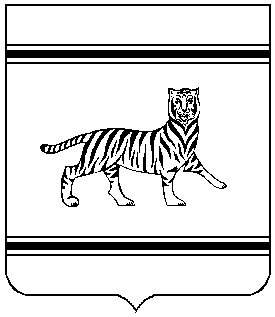 